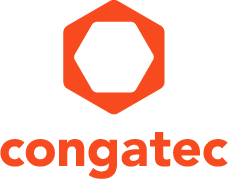 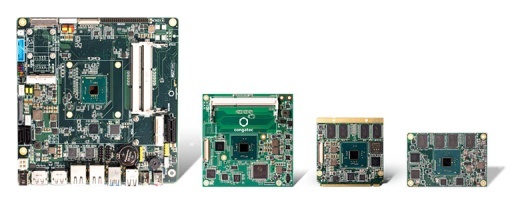 Le nuove versioni di schede e moduli  di congatec, equipaggiate con  processore Intel® Atom™ quad-core a 64 bit, permettono di ridurre significativamente  i costi di accesso all'elaborazione ad alte prestazioni basata sull'architettura x86Testo e foto disponibili presso: http://www.congatec.com/press
Comunicato stampa congatec riduce in modo significativo i costi di accesso all'elaborazione basata sull'architettura x86 a 64 bitcongatec introduce versioni di schede e moduli equipaggiate con il processore Intel® Atom™ x5-E8000 caratterizzate da prezzi estremamente competitiviDeggendorf, Germania, 11 Febbraio 2016 * * * congatec, azienda leader nel settore dei moduli di elaborazione embedded, dei computer su scheda singola (SBC - Single Board Computer) e dei servizi EDM (Embedded Design and Manufacturing), ha annunciato l'introduzione di nuove versioni dei propri moduli COM Express e Qseven e delle schede Mini-ITX caratterizzate da un prezzo estremamente competitivo. Tutti questi prodotti sono equipaggiati con il processore Intel® Atom™ x5-E8000 che è offerto a un prezzo particolarmente competitivo e per il quale viene garantita la disponibilità a lungo termine. Con questo processore quad-core a 64 bit è possibile ridurre in modo significativo i costi di accesso all'elaborazione ad alte prestazioni basata sull'architettura x86 offrendo agli sviluppatori una valida alternativa alle piattaforme basate sulla tecnologia ARM.“Le nostre nuove schede Mini-ITX e i moduli COM Express e Qseven aprono nuove prospettive per tutti gli sviluppatori" – ha sottolineato Martin Danzer, direttore per le attività di gestione di prodotto di congatec. "Il processore Intel® Atom™ x5-E8000, per il quale è garantita la disponibilità per 7 anni, ci permette di offrire un dispositivo a 64 bit in architettura x86 competitivo in termini di prezzo con analoghi processori ARM quad-core. Gli sviluppatori, inoltre, possono continuare a sfruttare il collaudato ecosistema per l'architettura x86 che si è evoluto nell'arco di parecchi decenni e garantisce loro enormi vantaggi in termini di efficienza in fase di progettazione".Le applicazioni dei nuovi computer embedded in tecnologia x86 di congatec sono le più svariate: dispositivi mobile embedded, gateway industriali, terminali, registratori di cassa e sistemi di biglietteria, videogiochi e cartellonistica digitale. Tra gli altri comparti applicativi si possono annoverare PC industriali compatti, dispositivi medicali e sistemi destinati al settore dei trasporti.L'utilizzo di un SoC quadcore contraddistinto da un TDP (Thermal Design Power) di 5W e un SDP (Scenario Design Power – consumo tipico) di 4W permette alle nuove schede e moduli di congatec di garantire elevate prestazioni in modalità multi-thread in applicazioni di fascia bassa. Questa caratteristica è particolarmente utile, ad esempio, in applicazioni IoT che prevedono l'esecuzione di una serie di compiti aggiuntivi, oltre a quello specifico dell'applicazione stessa, come ad esempio crittografia/decrittografia, protezione contro i virus e gestione del traffico di rete.Caratteristiche principalicongatec mette a disposizione il processore Intel® Atom™ x5-E8000 operante a 1,04 GHz (con frequenza di burst a 2 GHz) offerto a un prezzo particolarmente competitivo sulle proprie schede   conga-QA4 (in formato Qseven), conga-MA4 (in formato COM Express Mini) e conga-TCA4 (in formato COM Express Compact), oltre che sulla scheda per applicazioni industriali conga-IA4 (in formato Thin Mini-ITX). Tutte queste schede integrano fino a 8 Gigabyte di RAM DDR3L con velocità di trasferimento dati di 1600 MT/s. La grafica Intel HD Graphics Gen 8 supporta DirectX 11.2, OpenGL 4.2 e OpenCL 1.2 per un massimo di tre display indipendenti con risoluzione 4K (3.840 x 2.160 pixel ) attraverso interfacce DisplayPort, HDMI, LVDS o eDP. L'accelerazione hardware permette di effettuare senza problemi la riproduzione in tempo reale di video con risoluzione 4k.Per la memorizzazione di dati e applicazioni sono disponibili 2 porte  SATA 3.0. Tra gli I/O disponibili per applicazioni specifiche si possono segnalare PCI Express 2.0, USB 3.0 e USB 2.0, oltre a SDIO e Gbit Ethernet. I segnali audio possono essere trasmessi attraverso Intel® HD Audio, oltre che mediante due interfacce per telecamere MIPI HD (per il formato Qseven).Sono disponibili BSP (Board Support Package) per Microsoft Windows 10, 8, 7, Windows embedded 8 e 7, oltre che per le più diffuse distribuzioni di Linux. A corredo dei BSP, congatec mette a disposizione un'esaustiva documentazione, oltre alla possibilità di implementare driver per applicazioni industriali e di usufruire del qualificato supporto personalizzato di congatec per accelerare lo sviluppo dei singoli progetti e incrementandone l'efficienza. Gli sviluppatori possono anche sfruttare i sevizi EDM (Embedded Design & Manufacturing) di congatec.Per ulteriori informazioni sui nuovi moduli conga-QA4 è possibile visitare il sito all'indirizzo:  http://www.congatec.com/en/products/qseven/conga-qa4.html Per ulteriori informazioni sui nuovi moduli conga-MA4 COM Express Mini è possibile visitare il sito all'indirizzo:http://www.congatec.com/en/products/com-express-type10/conga-ma4.html Per ulteriori informazioni sui nuovi moduli conga-TCA4 COM Express Compact Type 6 è possibile visitare il sito all'indirizzo:http://www.congatec.com/en/products/com-express-type6/conga-tca4.html Per ulteriori informazioni sulla nuova scheda Thin Mini-ITX conga-IA4 per applicazioni industriali è possibile visitare il sito all'indirizzo:http://www.congatec.com/en/products/mini-itx/conga-ia4.html Chi è congatec AG
congatec AG ha sede a Deggendorf, in Germania, ed è fornitore leader di computer monoscheda (SBC), servizi EDM e moduli informatici industriali che utilizzano fattori di forma standard Qseven, COM Express, XTX e ETX. I prodotti congatec possono essere utilizzati in molteplici settori e applicazioni, tra cui l'automazione industriale, la tecnologia medica, le forniture per il settore automobilistico, aerospaziale e dei trasporti. Il suo principale campo di competenza e know-how tecnico comprende esclusive funzioni BIOS estese, così come pacchetti completi di supporto per driver e schede. Successivamente alla fase di progettazione, ai clienti viene fornita assistenza tramite una gestione estesa del ciclo di vita del prodotto. I prodotti dell'azienda sono fabbricati da fornitori di servizi specialistici conformemente ai moderni standard di qualità. Attualmente congatec vanta 177 dipendenti e divisioni a Taiwan, Giappone, Cina, USA,  Australia e Repubblica Ceca. Per ulteriori informazioni consultare il nostro sito web www.congatec.com oppure tramite Facebook, Twitter e YouTube.* * * Intel and Intel Atom are registered trademarks of Intel Corporation in the U.S. and other countries.Domande dei lettori:Contatto Stampa:congatec AGSAMS Network Christian EderMichael HennenPhone: +49-991-2700-0Phone: +49-2405-4526720info@congatec.comwww.congatec.it info@sams-network.comwww.sams-network.com